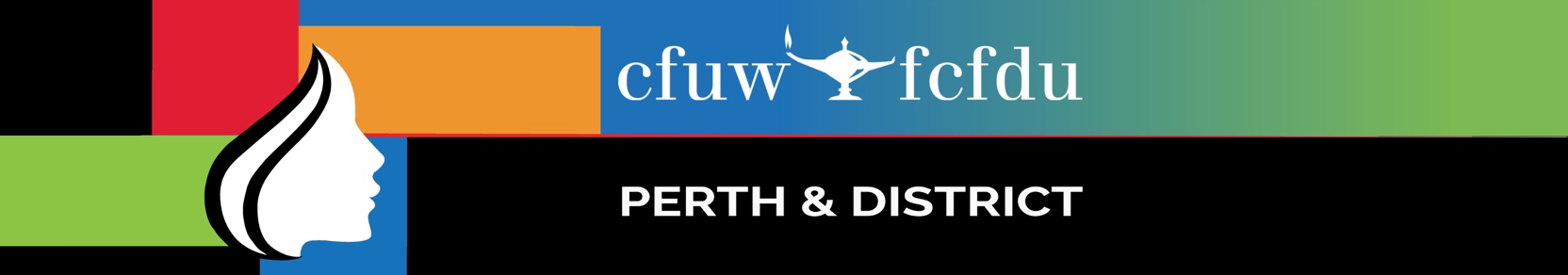 Photography Release FormPermission to Use PhotographI, ___________________________________ , hereby authorize the Canadian Federation of University Women, Perth and district, to use my photo for publicity, in local news outlets, and on the CFUW Perth and District website to promote their community activities.I agree that my name may be used in conjunction with my photo.I do not authorize the use of my photo by CFUW for any other purposes.I have read and understand the above.Signature: 		______________________________________Printed name:		______________________________________Organization/		______________________________________Event:Date:			______________________________________